I-Zone全國創新智慧顯示專區簡章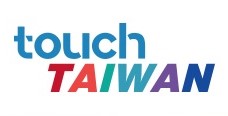 本專區在Touch Taiwan展覽會場內提供一個免費的空間，以展示各項創新智慧顯示相關的雛形，促成與潛在技轉對象或客戶的直接交流。主辦單位邀請專家學者組成評選委員會，在報名團隊中評選出優秀的團隊入圍實地參展，主辦單位會給予入圍參展團隊每隊新台幣五千元補助金，參展者必須展出說明海報及作品的原型機，入圍作品於參展期間全程須至少有一名解說人員。評選委員會在實地參展作品中評選出發明獎、創意獎、特別獎，各獎項分別獲得新台幣十萬、五萬、一萬五千元。為鼓勵學術機構參展，另設研究獎，可獲得新台幣三萬元。主辦單位可協助獲獎同學媒合相關技術領域公司暑期工讀機會(需通過公司面試)參展主題：創新智慧顯示材料、元件、系統等相關之原創作品(包含可在未來智慧醫療、智慧零售、智慧移動、智慧育樂等領域，進行多元情境之各項顯示技術。) 參展資格及規定：國內登記公司或研究單位、全國大專院校以上的學術機構，皆可報名參加。每隊成員以六名為上限(學生團隊含指導教授，其成員可包含大學生、研究生和博士生(不限同一系所或學校)。參展作品若曾於其他活動公開發表，請說明其改進之處，以免影響評審於新穎性的評分。參展者不可同時投遞一件以上作品(唯指導教授不在此限)，若參賽者報名投遞超過一份參賽作品，該參展者所有列名的團隊作品皆會失去參賽資格。入圍隊伍於參展期間至少一名人員在場提供解說，方能領取五千元補助金。獎項:友達發明獎：獎金10萬元新台幣、獎狀乙張群創創意獎：獎金 5萬元新台幣、獎狀乙張群創研究獎：獎金 3萬元新台幣、獎狀乙張 元太科技特別獎：獎金 1萬5千元新台幣、獎狀乙張報名方式：將報名表及不超過三頁的產品/技術介紹 (含200字摘要) 以及相關照片等寄至 
          rabbit@mail.nctu.edu.tw 古明嬿小姐展覽連絡人email：古明嬿小姐 rabbit@nctu.edu.tw 或 戴亞翔教授 yhtai@nctu.edu.tw報名截止：110年2月26日(五)截止    入圍公布：110年3月26日(五)參展時間：110年4月21日(三) –23日(五) 10:00-17:00參展地點：台北南港展覽館一館4樓主辦單位：SID Taipei Chapter協辦單位：友達光電股份有限公司、群創光電股份有限公司贊助單位：元太科技工業股份有限公司、奇景光電股份有限公司錼創顯示科技股份有限公司、台灣應用材料股份有限公司主辦單位得以保留修改活動之權利，亦有權對本活動之所有事宜做出解釋或裁決。